Your recent request for information is replicated below, together with our response.Please could I request the total amount spent by the force on boarding up and locksmith services in the last three completed financial years? Please find the requested information below:2019/20 - £410,667.962020/21 - £263,844.632021/22 - £119,986.54If possible, please could you detail how much of this spending was linked to forced entry into properties. In response to your request, I regret to inform you that I am unable to provide you with the additional breakdown you have requested, as it would prove too costly to do so within the context of the fee regulations.As you may be aware the current cost threshold is £600 and I estimate that it would cost well in excess of this amount to process your request.As such, and in terms of Section 16(4) of the Freedom of Information (Scotland) Act 2002 where Section 12(1) of the Act (Excessive Cost of Compliance) has been applied, this represents a refusal notice for the information sought.By way of explanation, our finance system records these entries together and so each individual relevant invoice would need to be manually reviewed to confirm if it was related to a forced entry.  This may extend to checking individual incident or crime reports if it was not clear from the invoice itself.In this case 2,519 invoices would need to be manually checked.  At a conservative estimate of 10 minutes per record to take account of instances where crime and incident reports also need to be checked, this equates to over 419 hours of work to provide the information requested.Police Scotland have assessed that the £600 cost limit within the Act equates to 40 hours of work and so this part of your request would breach the cost threshold.I would normally suggest a reduced timescale is considered but in this case, even taking a single year would exceed the cost threshold under the Act.If you require any further assistance please contact us quoting the reference above.You can request a review of this response within the next 40 working days by email or by letter (Information Management - FOI, Police Scotland, Clyde Gateway, 2 French Street, Dalmarnock, G40 4EH).  Requests must include the reason for your dissatisfaction.If you remain dissatisfied following our review response, you can appeal to the Office of the Scottish Information Commissioner (OSIC) within 6 months - online, by email or by letter (OSIC, Kinburn Castle, Doubledykes Road, St Andrews, KY16 9DS).Following an OSIC appeal, you can appeal to the Court of Session on a point of law only. This response will be added to our Disclosure Log in seven days' time.Every effort has been taken to ensure our response is as accessible as possible. If you require this response to be provided in an alternative format, please let us know.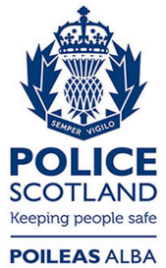 Freedom of Information ResponseOur reference:  FOI 23-0245Responded to:  3rd February 2023